UNIVERSITY OF KASHMIR, SRINAGAR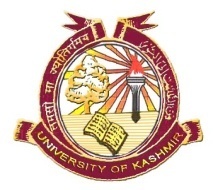 Office of the Dean ResearchNotification It is notified for the information of the applicants who have applied for Ph.D/Integrated M.Phil & Ph.D programme under notification No:F(Admm-Ph. D/ Integrated M.Phil & Ph.D programmes)RES/KU/20 dated 11-06-2020 to submit the application forms alongwith original certificates at the respective Deptts. for verification purposes upto 25th of August, 2020. The applicants are requested to follow proper Covid-19 protocols while submitting the application forms.By order,		Sd/-Assistant Registrar                         Research Copy for information to the: -Deans of all Schools, University of Kashmir, Sgr;Co-ordinator, Admissions & Competitive Examinations;Heads of Teaching Departments/Co-ordinators of Deptts/different courses, University of Kashmir, Sgr;Directors of various Research Centres/Institutions, University of Kashmir, Sgr;         Director, IT & SS, University of Kashmir. He is requested to have the notification uploaded on the  University website;Assistant Registrar, Public Relations Centre for wide publicity through two leading  local dailies;Special Secretary to Vice-Chancellor for kind perusal of the Vice-Chancellor;File.